Place the logo of your local organization hereApplication for Membership (Chapter name) reserves the right to approve or decline membership applications. I hereby give (Chapter name) permission to share my information with the United States Junior Chamber and JCI International.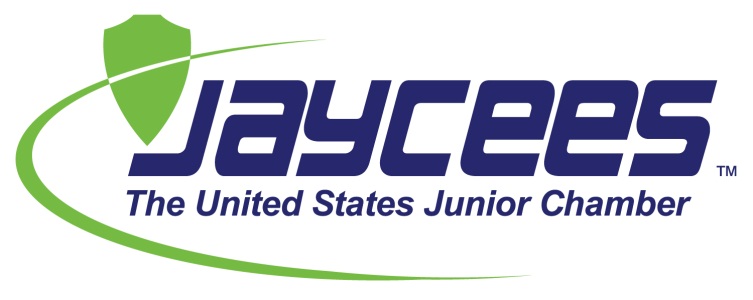 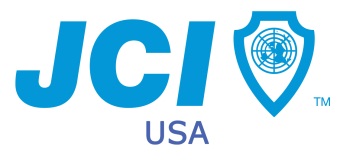 First NameLast NameHome PhoneCell PhoneAddressAddressCity, State, ZIPBirthdayEmailEmailPlease list ways you hope to contribute to (Chapter Name) and areas of interest:Please list ways you hope to contribute to (Chapter Name) and areas of interest:DateSignature